Notification to Undertake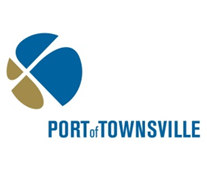                             NOTIFICATION TO UNDERTAKE MAINTENANCE WORK                           ON BERTH 1Maintenance Work on Berth 1The Port Notices regulate all activities in areas under the control of Port of Townsville Limited. Please refer to the section within the Port Notices relating to this notification on the Port of Townsville website www.townsville-port.com.auForm must be submitted 24 hours (minimum) before commencement of all works except cargo operations. Duty Officer Marine Services must be notified at the start and on completion of the work.Applicant DetailsClearly identify who is making the application.Applicant DetailsClearly identify who is making the application.Contact Person:Contact Person:Contact Person:Contact Person:Contact Person:Ph:Ph:Email:Email:Email:Email:Email:Email:Email:Signature:Signature:Signature:Signature:Signature:Signature:Date:  	/ 	/ 	Type of work: denotes POTL permit is required with notification Hot Work  Hot Work  Hot Work  Diving  Diving  Abrasive blasting Type of work: denotes POTL permit is required with notification Confined Space  Confined Space  Confined Space  Fumigation  Fumigation  LiftingType of work: denotes POTL permit is required with notification Electrical work HV  Electrical work HV  Electrical work HV  Bunkering by road tanker Bunkering by road tanker General maintenanceType of work: denotes POTL permit is required with notification Work at Heights Work at Heights Work at Heights Operating electrical tools Operating electrical tools Other………………….Brief description of work being carried out:Duration of workAdvice for completing – Identify the time and date you wish to commence and cease workDuration of workAdvice for completing – Identify the time and date you wish to commence and cease workDuration of workAdvice for completing – Identify the time and date you wish to commence and cease workWork to be effective from:Work to be effective from:Work to be effective from:Work to be effective from:Duration of workAdvice for completing – Identify the time and date you wish to commence and cease workDuration of workAdvice for completing – Identify the time and date you wish to commence and cease workDuration of workAdvice for completing – Identify the time and date you wish to commence and cease work 	Hrs  	/ 	/ 	 to   	Hrs  	/_ 	/ 	 	Hrs  	/ 	/ 	 to   	Hrs  	/_ 	/ 	 	Hrs  	/ 	/ 	 to   	Hrs  	/_ 	/ 	 	Hrs  	/ 	/ 	 to   	Hrs  	/_ 	/ 	Work Requirements:1.  When working within eight (8) meters of the Berth 1 Pipe corridor with any type of ignition source, continuous atmospheric testing is a mandatory requirement. Is atmospheric testing required?	Yes 	No  2. Berth 1 deluge system must be isolated when any type of electrical equipment is being used. (N.B. 1. Isolation canOccur only when no vessel is berthed; 2. An operational deluge system is extremely hazardous where electrical equipment is un use). Berth 1 deluge system requires isolation?	Yes 	No  3. POTL drawing 2973 depicts Hazardous zone classifications for Berth 1 (contact POTL Engineering on 4781 1600).Plans obtained?	Yes 	No  4. When a vessel is at the Berth all work requires written approval of the Berth Operator. (N.B.it is generally the case that no works are permitted during this time).	Written approval required?                                     Yes No Work Requirements:1.  When working within eight (8) meters of the Berth 1 Pipe corridor with any type of ignition source, continuous atmospheric testing is a mandatory requirement. Is atmospheric testing required?	Yes 	No  2. Berth 1 deluge system must be isolated when any type of electrical equipment is being used. (N.B. 1. Isolation canOccur only when no vessel is berthed; 2. An operational deluge system is extremely hazardous where electrical equipment is un use). Berth 1 deluge system requires isolation?	Yes 	No  3. POTL drawing 2973 depicts Hazardous zone classifications for Berth 1 (contact POTL Engineering on 4781 1600).Plans obtained?	Yes 	No  4. When a vessel is at the Berth all work requires written approval of the Berth Operator. (N.B.it is generally the case that no works are permitted during this time).	Written approval required?                                     Yes No Work Requirements:1.  When working within eight (8) meters of the Berth 1 Pipe corridor with any type of ignition source, continuous atmospheric testing is a mandatory requirement. Is atmospheric testing required?	Yes 	No  2. Berth 1 deluge system must be isolated when any type of electrical equipment is being used. (N.B. 1. Isolation canOccur only when no vessel is berthed; 2. An operational deluge system is extremely hazardous where electrical equipment is un use). Berth 1 deluge system requires isolation?	Yes 	No  3. POTL drawing 2973 depicts Hazardous zone classifications for Berth 1 (contact POTL Engineering on 4781 1600).Plans obtained?	Yes 	No  4. When a vessel is at the Berth all work requires written approval of the Berth Operator. (N.B.it is generally the case that no works are permitted during this time).	Written approval required?                                     Yes No Work Requirements:1.  When working within eight (8) meters of the Berth 1 Pipe corridor with any type of ignition source, continuous atmospheric testing is a mandatory requirement. Is atmospheric testing required?	Yes 	No  2. Berth 1 deluge system must be isolated when any type of electrical equipment is being used. (N.B. 1. Isolation canOccur only when no vessel is berthed; 2. An operational deluge system is extremely hazardous where electrical equipment is un use). Berth 1 deluge system requires isolation?	Yes 	No  3. POTL drawing 2973 depicts Hazardous zone classifications for Berth 1 (contact POTL Engineering on 4781 1600).Plans obtained?	Yes 	No  4. When a vessel is at the Berth all work requires written approval of the Berth Operator. (N.B.it is generally the case that no works are permitted during this time).	Written approval required?                                     Yes No Work Requirements:1.  When working within eight (8) meters of the Berth 1 Pipe corridor with any type of ignition source, continuous atmospheric testing is a mandatory requirement. Is atmospheric testing required?	Yes 	No  2. Berth 1 deluge system must be isolated when any type of electrical equipment is being used. (N.B. 1. Isolation canOccur only when no vessel is berthed; 2. An operational deluge system is extremely hazardous where electrical equipment is un use). Berth 1 deluge system requires isolation?	Yes 	No  3. POTL drawing 2973 depicts Hazardous zone classifications for Berth 1 (contact POTL Engineering on 4781 1600).Plans obtained?	Yes 	No  4. When a vessel is at the Berth all work requires written approval of the Berth Operator. (N.B.it is generally the case that no works are permitted during this time).	Written approval required?                                     Yes No Work Requirements:1.  When working within eight (8) meters of the Berth 1 Pipe corridor with any type of ignition source, continuous atmospheric testing is a mandatory requirement. Is atmospheric testing required?	Yes 	No  2. Berth 1 deluge system must be isolated when any type of electrical equipment is being used. (N.B. 1. Isolation canOccur only when no vessel is berthed; 2. An operational deluge system is extremely hazardous where electrical equipment is un use). Berth 1 deluge system requires isolation?	Yes 	No  3. POTL drawing 2973 depicts Hazardous zone classifications for Berth 1 (contact POTL Engineering on 4781 1600).Plans obtained?	Yes 	No  4. When a vessel is at the Berth all work requires written approval of the Berth Operator. (N.B.it is generally the case that no works are permitted during this time).	Written approval required?                                     Yes No Work Requirements:1.  When working within eight (8) meters of the Berth 1 Pipe corridor with any type of ignition source, continuous atmospheric testing is a mandatory requirement. Is atmospheric testing required?	Yes 	No  2. Berth 1 deluge system must be isolated when any type of electrical equipment is being used. (N.B. 1. Isolation canOccur only when no vessel is berthed; 2. An operational deluge system is extremely hazardous where electrical equipment is un use). Berth 1 deluge system requires isolation?	Yes 	No  3. POTL drawing 2973 depicts Hazardous zone classifications for Berth 1 (contact POTL Engineering on 4781 1600).Plans obtained?	Yes 	No  4. When a vessel is at the Berth all work requires written approval of the Berth Operator. (N.B.it is generally the case that no works are permitted during this time).	Written approval required?                                     Yes No Email completed notification form to dofficer@townsvilleport.com.auEmail completed notification form to dofficer@townsvilleport.com.auEmail completed notification form to dofficer@townsvilleport.com.auEmail completed notification form to dofficer@townsvilleport.com.auEmail completed notification form to dofficer@townsvilleport.com.auEmail completed notification form to dofficer@townsvilleport.com.auEmail completed notification form to dofficer@townsvilleport.com.auPORT OF TOWNSVILLE LIMITED OFFICE USE ONLY - Berth 1 Deluge System Isolation ChecklistPORT OF TOWNSVILLE LIMITED OFFICE USE ONLY - Berth 1 Deluge System Isolation ChecklistPORT OF TOWNSVILLE LIMITED OFFICE USE ONLY - Berth 1 Deluge System Isolation ChecklistPORT OF TOWNSVILLE LIMITED OFFICE USE ONLY - Berth 1 Deluge System Isolation ChecklistPORT OF TOWNSVILLE LIMITED OFFICE USE ONLY - Berth 1 Deluge System Isolation ChecklistPORT OF TOWNSVILLE LIMITED OFFICE USE ONLY - Berth 1 Deluge System Isolation ChecklistPORT OF TOWNSVILLE LIMITED OFFICE USE ONLY - Berth 1 Deluge System Isolation ChecklistApproved by:Approved by:Approved by:Signature:Signature:Signature:Date:  	/ 	/ 	Time:  	_________hoursNotification of Berth 1 deluge system received, and isolation completedNotification of Berth 1 deluge system received, and isolation completedNotification of Berth 1 deluge system received, and isolation completedNotification of Berth 1 deluge system received, and isolation completedNotification of Berth 1 deluge system received, and isolation completedNotification of Berth 1 deluge system received, and isolation completedYes          No Duty Officer to record the isolation of the Berth 1 deluge system in the Electronic LogDuty Officer to record the isolation of the Berth 1 deluge system in the Electronic LogDuty Officer to record the isolation of the Berth 1 deluge system in the Electronic LogDuty Officer to record the isolation of the Berth 1 deluge system in the Electronic LogDuty Officer to record the isolation of the Berth 1 deluge system in the Electronic LogDuty Officer to record the isolation of the Berth 1 deluge system in the Electronic LogYes          No Has the work on berth 1 been completed without incident?Has the work on berth 1 been completed without incident?Has the work on berth 1 been completed without incident?Has the work on berth 1 been completed without incident?Has the work on berth 1 been completed without incident?Has the work on berth 1 been completed without incident?Yes          No Notification of completion of works has been received, and Duty Officer has de-isolated the Berth 1 Deluge SystemNotification of completion of works has been received, and Duty Officer has de-isolated the Berth 1 Deluge SystemNotification of completion of works has been received, and Duty Officer has de-isolated the Berth 1 Deluge SystemNotification of completion of works has been received, and Duty Officer has de-isolated the Berth 1 Deluge SystemNotification of completion of works has been received, and Duty Officer has de-isolated the Berth 1 Deluge SystemNotification of completion of works has been received, and Duty Officer has de-isolated the Berth 1 Deluge SystemYes          No Duty Officer to record the de-isolation of the Berth 1 deluge system in the Electronic LogDuty Officer to record the de-isolation of the Berth 1 deluge system in the Electronic LogDuty Officer to record the de-isolation of the Berth 1 deluge system in the Electronic LogDuty Officer to record the de-isolation of the Berth 1 deluge system in the Electronic LogDuty Officer to record the de-isolation of the Berth 1 deluge system in the Electronic LogDuty Officer to record the de-isolation of the Berth 1 deluge system in the Electronic LogYes          No 